НАКАЗ20.10.2017    				 № 246Про  проведення  міськогоконкурсу «Учитель року – 2018»На виконання Указу Президента України від 29 червня 1995 року № 489 «Про всеукраїнський конкурс «Учитель року», відповідно до Положення про всеукраїнський конкурс «Учитель року», затвердженого постановою Кабінету Міністрів України від 11.08.1995 № 638, наказу Міністерства освіти і науки України від 19.06.2017 № 866 «Про проведення всеукраїнського конкурсу «Учитель року – 2018», листа Міністерства освіти і науки України від 19.09.2017 № 1/9-508 «Про організацію та проведення всеукраїнського конкурсу «Учитель року – 2018», рішення Харківського міськвиконкому від 11.01.1995 № 17 «Про запровадження системи професійних конкурсів серед різних категорій педагогів установ освіти міста», на виконання п.п. 5, 4.2.2 Комплексної програми розвитку освіти м. Харкова на 2011-2017 роки, затвердженої рішенням 2 сесії Харківської міської ради 6 скликання від 22.12.2010 № 47/10, у редакції рішення 3 сесії Харківської міської ради 7 скликання від 13.01.2016 № 119/16, з метою виявлення та підтримки творчо працюючих педагогів, підвищення їхньої професійної компетентності, популяризації педагогічних здобутківНАКАЗУЮ:1. Затвердити: 1.1. Умови проведення міського конкурсу «Учитель року – 2018» – далі Конкурсу (додаток 1). 1.2. Склад оргкомітету Конкурсу (додаток 2).1.3. Склад журі Конкурсу (додаток 3).2. Оргкомітету Конкурсу:2.1. Провести Конкурс у номінаціях:«Українська мова та література»,«Німецька мова»,«Фізика»,«Фізична культура», –у два тури:І (районний) тур – жовтень-листопад 2017 року;ІІ (міський) тур – листопад-грудень 2017 року.2.2. Підбити підсумки та оприлюднити результати Конкурсу. До 26.12.20172.3. Здійснити вшанування та нагородження переможців Конкурсу.До 05.02.20183. Науково-методичному педагогічному центру Департаменту освіти (Дулова А.С.):3.1. Здійснити організаційно-методичне забезпечення проведення Конкурсу.Листопад-грудень 2017 року3.2. Надати методичну, консультаційну допомогу працівникам методичних центрів районів, педагогічним працівникам навчальних закладів міста з питань підготовки до участі в Конкурсі.	Жовтень-грудень 2017 року3.3. Забезпечити висвітлення Конкурсу в засобах масової інформації. Листопад 2017 року – січень 2018 року4. Управлінням освіти адміністрацій районів Харківської міської ради, керівникам загальноосвітніх навчальних закладів міського підпорядкування: 4.1. Довести інформацію про організацію та проведення Конкурсу до педагогічних працівників підпорядкованих загальноосвітніх навчальних закладів.До 24.10.20174.2. Провести І (районний) тур Конкурсу згідно з Умовами проведення міського конкурсу «Учитель року – 2018».До 17.11.20174.3. Забезпечити участь педагогів-переможців І (районного) туру у Конкурсі у визначеними номінаціями.4.4. Надати до Науково-методичного педагогічного центру заявки на участь у ІІ (міському) турі Конкурсу відповідно до Умов проведення міського конкурсу «Учитель року – 2018».20.11.20175. Директору Науково-методичного педагогічного центру Дуловій А.С. забезпечити розміщення цього наказу на сайті Департаменту освіти. До 21.10.20176. Контроль за виконанням цього наказу залишаю за собою.Директор Департаменту освіти 				О.І. ДеменкоДулова 7252510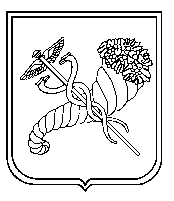 